The Commonwealth of Massachusetts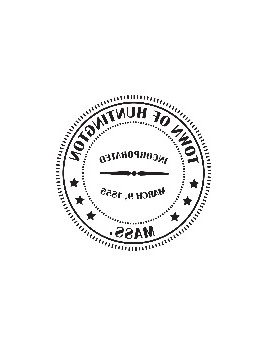 Town of HuntingtonP.O Box 430,24 Russell Road, Huntington, Massachusetts 01050413.512.5214Zoning Board of AppealsAlicia Hackerson Karon Hathaway, Chairperson	Victoria Minella-Sena Deresa Helems -Alternate 		Zoning Board of Appeals Meeting Agenda 4.16.24.2024 – 6:30 PM Town HallCall to Order Review Prior Meeting Minutes 4/4/24 for ApprovalReview mailOld Business:  Prepare certified mail regarding Hull Forestlands, LP c/o William B. Hull Special Permit Application for an Earth Removal Operation at 61 Goss Hill Road (Parcel # 324-32-A), 0 Goss Hill Road (Parcel # 326-26-0) & 0 Worthington Road (Parcel # 326-24-0) Public Hearing date Schedule 14/2024- 6:00 PMNew Business:   Other Business:  None anticipated this evening. The next ZBA Meeting is tentatively scheduled for April 23, 2024 at 6:30 pm.A PORTION OF THIS MEETING MAY BE HELD IN EXECUTIVE SESSION AS OUTLINED UNDER M.G.L. CHAPTER 30A, SECTION 21.